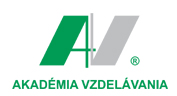 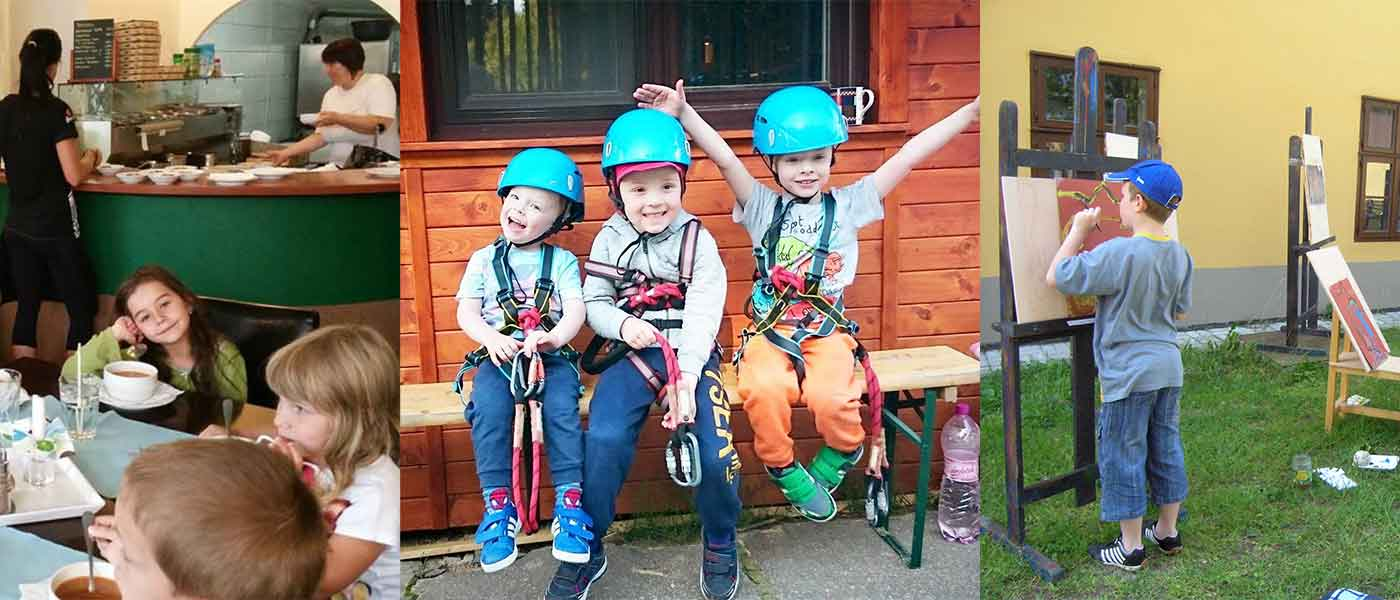 Letné denné tábory s angličtinou Milí rodičia,pozývame Vaše deti a ich kamarátov stráviť s nami príjemné chvíle v denných letných táboroch. Tešíme sa na krásne letné dni v priestoroch hotela Junior na Piatrovej a na Bystričke.Tábor je určený pre deti 				od 5 -12 rokovPoplatok za týždňový turnus   			109,00 € za jedno dieťaCena pre 2 súrodencov 		 		199,00 € V cene  je zahrnutý obed, občerstvenie, pitný režim, skúsení obľúbení lektori angličtiny,  program, materiál a pomôcky, animátori, prevádzkové náklady, odmenyPrihlášky poprosíme poslať e-mailom na avmt@aveducation.sk alebo elektronicky cez našu stránku www.dennetabory.eu najneskôr do 23.6.2020. Prijatie prihlášky Vám potvrdíme mailom.                                      			               Mgr. Eva Hlaváčová , riaditeľka AV MartinPrihláška:Meno a  priezvisko: ..........................................................  škola .......................................................................Dátum narodenia: ...............................................................................................................................................Zákonný zástupca – meno a priezvisko .............................................................................................................Mobil: ........................................................  e-mail: ............................................................................................Turnusy prebiehajú v týždňových intervaloch, t.j. pondelok – piatok od 7.45 do 16.00 hod Vybraný termín , prosím zaškrtnite :  6.7. – 10.7.2020                         13.7. – 17.7.2020	             20.7. – 24.7.2020	                  Junior hotel Piatrová                            Junior hotel Piatrová	                  Junior hotel Piatrová  27.7. – 31.7.2020                      3.8. – 7.8.2020       Bystrička 	         Bystrička  10.8. – 14.8.2020                     17.8. – 21.8.2020	               24.8. – 28.8.2020       Junior hotel Piatrová                          Junior hotel Piatrová 	                  Junior hotel PiatrováV súlade so Zákonom 18/2018 Z.z. o ochrane osobných údajov (ďalej „zákon“) potvrdzujem, že súhlasím so správou, spracovaním a uchovaním osobných údajov ,ďalej súhlasím, aby Akadémia vzdelávania Martin / prevádzkovateľ / spracovávala a zverejňovala videá a fotky dotknutej osoby za účelom dokumentárneho záznamu z podujatí organizovaných prevádzkovateľom v rámci poskytovaných služieb, využívala tieto fotky a videá vo svojich propagačných materiáloch (katalógy, ponukové listy, web ponuka), ako aj spracovávala kontaktné údaje pre marketingové účely. súhlasím                                    nesúhlasímV .............................. dátum .....................................                               .....................................................................                                                                                                                                                                                                                                                                                                                    podpis zákonného zástupcu 